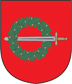 KLAIPĖDOS RAJONO SAVIVALDYBĖS TARYBOS NARIOVACLOVO DAČKAUSKO 2019 METŲ VEIKLOS ATASKAITAĮ 9 – ojo šaukimo Klaipėdos rajono savivaldybės tarybą buvau išrinktas pagal Lietuvos socialdemokratų darbo partijos sąrašą. Pagal šį sąrašą į savivaldybės tarybą buvome išrinkti du atstovai. Naujos kadencijos savivaldybės taryba savo darbą pradėjo 2019 m. balandžio 15 d. Kartu su dviem Žemaičių partijos sąrašo nariais savivaldybės taryboje įkūrėme Mišrią frakciją. Esu šios frakcijos pirmininkas. Frakcija priklauso savivaldybės tarybos mažumai (opozicijai). Savivaldybės taryboje esu Ekonomikos ir biudžeto komiteto, Reglamento ir Nusikalstamumo prevencijos komisijų narys. 2019 metais dalyvavau visuose savivaldybės tarybos posėdžiuose. Dėl didelio darbo krūvio naujame darbe teko praleisti kai kuriuos Ekonomikos ir biudžeto komiteto bei Reglamento komisijos posėdžius. 2019 m. rugsėjo 8d., atstovaudamas Lietuvos socialdemokratų darbo partiją, dalyvavau rinkimuose į Lietuvos Respublikos Seimą. Dalyvaudamas savivaldybės tarybos Ekonomikos ir biudžeto komiteto bei komisijų posėdžiuose užduodu klausimus , dalyvauju diskusijose bei išsakau savo nuomonę. Palaikiau pilietinę ir savivaldybės tarybos mažumos (opozicijos) iniciatyvą dėl Daugiafunkcio centro Gargžduose statybos vietos palikimo Dariaus ir Girėno gatvėje. Labai gaila, kad į visuomenės nuomonę Klaipėdos rajono savivaldybės tarybos dauguma (pozicija) neatsižvelgė. Mano nuomone, šio projekto įgyvendinimas visa apimtimi (baseinas, sporto salė, ledo arena) koncesijos būdu, būtų davęs didžiulį postūmį mūsų savivaldybės ekonominiam ir demografiniam vystymuisi. Šį projektą visa apimtimi (dėl reikalingo žemės sklypo dydžio ir čia esančios inžinerinės infrastruktūros) yra galima įgyvendinti tik Dariaus ir Girėno gatvėje, Gargžduose. Dalyvaudamas rajono savivaldybės tarybos darbe kaip mažumos (opozicijos) atstovas ir toliau stengsiuosi įgyvendinti Lietuvos socialdemokratų darbo partijos rinkimų programos nuostatas.Mieli rinkėjai, Jums rūpimais klausimais į mane galite kreiptis: el. paštu – vaclovas.dackauskas@gmail.com; mob.tel. 862098738.Savivaldybės taryboje narys, išrinktas pagal Lietuvos socialdemokratų darbo partijos sąrašą, Vaclovas Dačkauskas. 